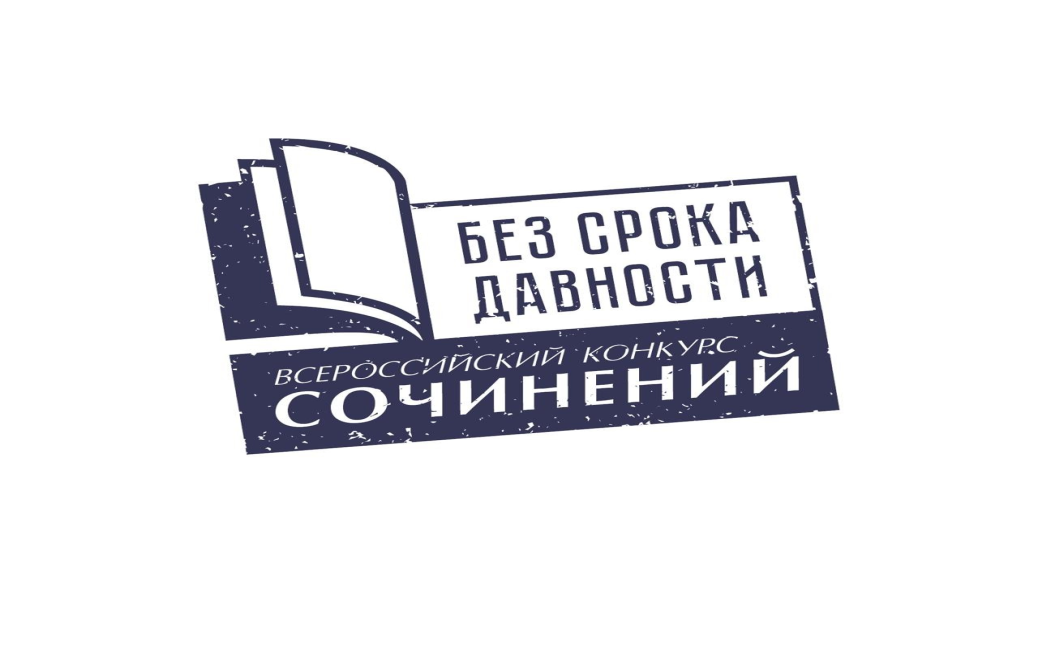 Алиса Бахрушина, ученица 8 «А» МБОУ «Пригородная ООШ»Тематическое направление: «Военные преступления нацистов и их пособников против мирных жителей на оккупированной территории города, села, района, региона в годы Великой Отечественной войны 1941-1945 годов»Рассказ «Эхо прошлого»«Лишь евреи были убиты за то, что они евреи»С. ДовлатовКогда во мне только зародилась эта идея, мной двигало чувство любопытства. А сейчас меня одолевает горечь отчаяния…Имя моё пусть останется в секрете. Родился и живу в Ростове. Тружусь, как все. Ничем особо не примечателен. В общем, обычный среднестатистический человек. Пару раз пытался уехать, но сердце все тянуло обратно, твердя о доме. Рассказ мой начинается со столь желанных многими выходных. Сидеть две недели подряд дома -  для меня утомительное занятие. Поэтому, собравшись с друзьями, мы обсудили, как лучше провести отпуск. Толик предложил странную, но до боли интригующую идею. Не так далеко от нас есть город Таганрог. Еще будучи в школе, нам постоянно рассказывали о его оккупации и расстреле мирных людей фашистами во времена Великой Отечественной войны. «Ну так вот, - твердил он, – есть там недалеко от памятника погибшим заброшенное здание. И говорят, там остались записи, тетради, в общем, много вещей, что-то вроде отголосков прошлого».Ребенок внутри меня вскрикнул от удовольствия. С детства я любил старые вещи, пересматривал бабушкины фотоальбомы, дедушкины награды, книги. Не смог я устоять. Мы еще немного обсудили эту идею, и все же согласились. Выбрали день, купили билеты на поезд, собрались. И вот я уже стою, фотографируюсь вместе с друзьями около большой надписи «Таганрог». Мы посидели в одном из придорожных кафе, а после направились к Петрушинской балке смерти - памятнику, поставленному в память почти 7000 погибших евреев. «Приблизительно в 20-х числах октября, немецкий полковник Кристман опубликовал распоряжение о регистрации евреев. 29-го октября 1941 года всем зарегистрировавшимся было объявлено, что они будут выселены за город, но им разрешили взять с собой трехдневный запас еды и ценные вещи. И вот, тридцатого октября, явившиеся в назначенное место мужчины, женщины, старики и дети были отправлены пешком за город и расстреляны», - до сих пор помню, как нам рассказывала об этом учительница истории. Мы уже подходили к назначенному месту, я изредка отвлекался на окружающую меня природу, зеленые, словно изумрудные, переливающиеся на свету листья деревьев, уносили меня в мое детство. Я у бабушки в деревне… соседские ребятишки... Из моих мыслей меня вырвал Рома, сказав о том, что мы уже подходим. Мы преодолели лес, и я увидел двухэтажное заброшенное здание. Окна выбиты, стены уже разваливались. Войдя внутрь, мы немного походили. Во мне разом всколыхнулись страх и первобытная паника. Взглядом я заметил на разрушенном деревянном полу что-то вроде тетрадки. Я рукой убрал землю и достал этот интригующий предмет. Надпись «тетрадь» была перечеркнута и детским почерком написано: «Дневник Марии».С первых строчек меня буквально унесло в прошлое. Девочка писала о том, что их город захватили. Сожалела, что больше не сможет играть со своими подругами. Но следующие строчки пронзили меня как стрела:«29.10.1941.Нам и еще каким-то людям приказали уехать из города, думаю там нам будет лучше! Папа говорил, что уезжаем мы потому, что мы евреи. Почему из-за того, что я родилась не тем, кем они хотят, я должна уходить?Нам разрешили взять с собой еду и вещи! Сейчас мне очень страшно, но я верю, что меня ждет великое будущее! Я стану актрисой и буду играть в театре!!»Моя фантазия унесла меня во времена войны, и я будто собственными глазами увидел этот шокирующий до боли, ужасающий мир. В горле образовался ком, вновь взглянув на эту потрепанную временем тетрадь, я, пусть и не зная ни внешности, ни того, какой была эта Мария, представил, что ее мечта сбылась. Когда меня только посетила идея съездить в Таганрог, мной двигало чувство любопытства. А сейчас меня одолевают боль и отчаяние. Ребенок внутри меня, кажется, разрыдался.